INVOICE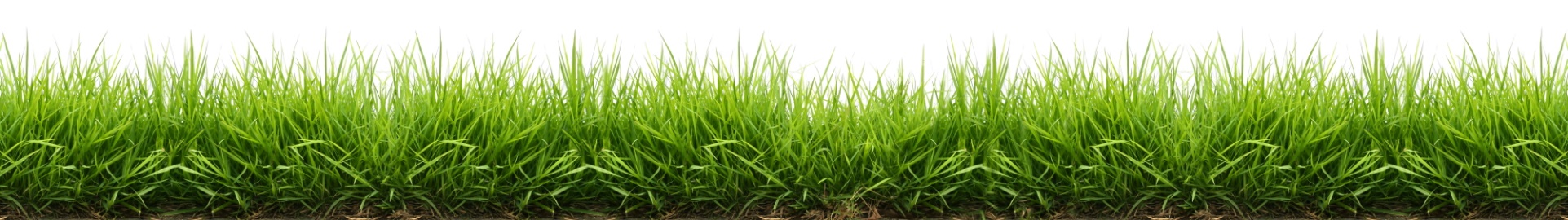 [Company Name]Date:[Address]Invoice #[City, State, Zip Code]Due Date:[Phone]DESCRIPTIONQUANTITYPRICETOTALSubtotalTaxTotal DuePAYABLE TOPAYABLE TOThank You![Company Name]Thank You![Address]Thank You![Bank Details]Thank You![Phone]Thank You!